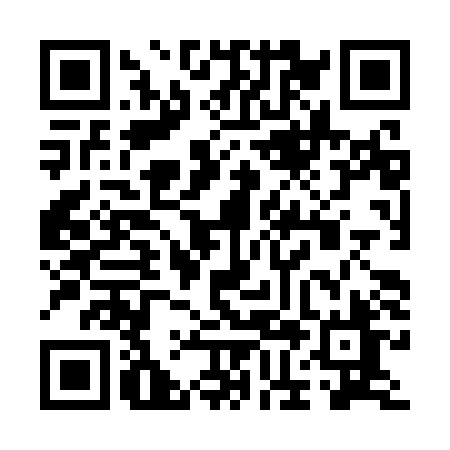 Prayer times for Green Head, AustraliaWed 1 May 2024 - Fri 31 May 2024High Latitude Method: NonePrayer Calculation Method: Muslim World LeagueAsar Calculation Method: ShafiPrayer times provided by https://www.salahtimes.comDateDayFajrSunriseDhuhrAsrMaghribIsha1Wed5:286:4912:173:225:457:012Thu5:296:5012:173:225:447:013Fri5:296:5112:173:215:437:004Sat5:306:5112:173:205:426:595Sun5:306:5212:173:205:416:596Mon5:316:5212:173:195:416:587Tue5:316:5312:173:195:406:578Wed5:326:5412:173:185:396:579Thu5:326:5412:173:175:386:5610Fri5:336:5512:173:175:386:5511Sat5:336:5612:173:165:376:5512Sun5:346:5612:173:165:366:5413Mon5:346:5712:163:155:366:5414Tue5:356:5712:163:155:356:5315Wed5:356:5812:173:145:356:5316Thu5:366:5912:173:145:346:5217Fri5:366:5912:173:135:336:5218Sat5:377:0012:173:135:336:5119Sun5:377:0112:173:135:326:5120Mon5:387:0112:173:125:326:5121Tue5:387:0212:173:125:316:5022Wed5:397:0212:173:115:316:5023Thu5:397:0312:173:115:316:5024Fri5:407:0412:173:115:306:4925Sat5:407:0412:173:105:306:4926Sun5:417:0512:173:105:296:4927Mon5:417:0512:173:105:296:4928Tue5:427:0612:173:105:296:4829Wed5:427:0612:183:095:296:4830Thu5:427:0712:183:095:286:4831Fri5:437:0812:183:095:286:48